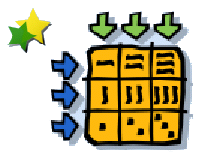 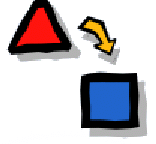 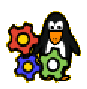 CLICK: GOALS:  To develop counting skills To get familiar with table (lines and column)  CONTEXTUALIZATION: To work with table. HOW TO PLAY: Drag and drop each proposed item on its destination in the table.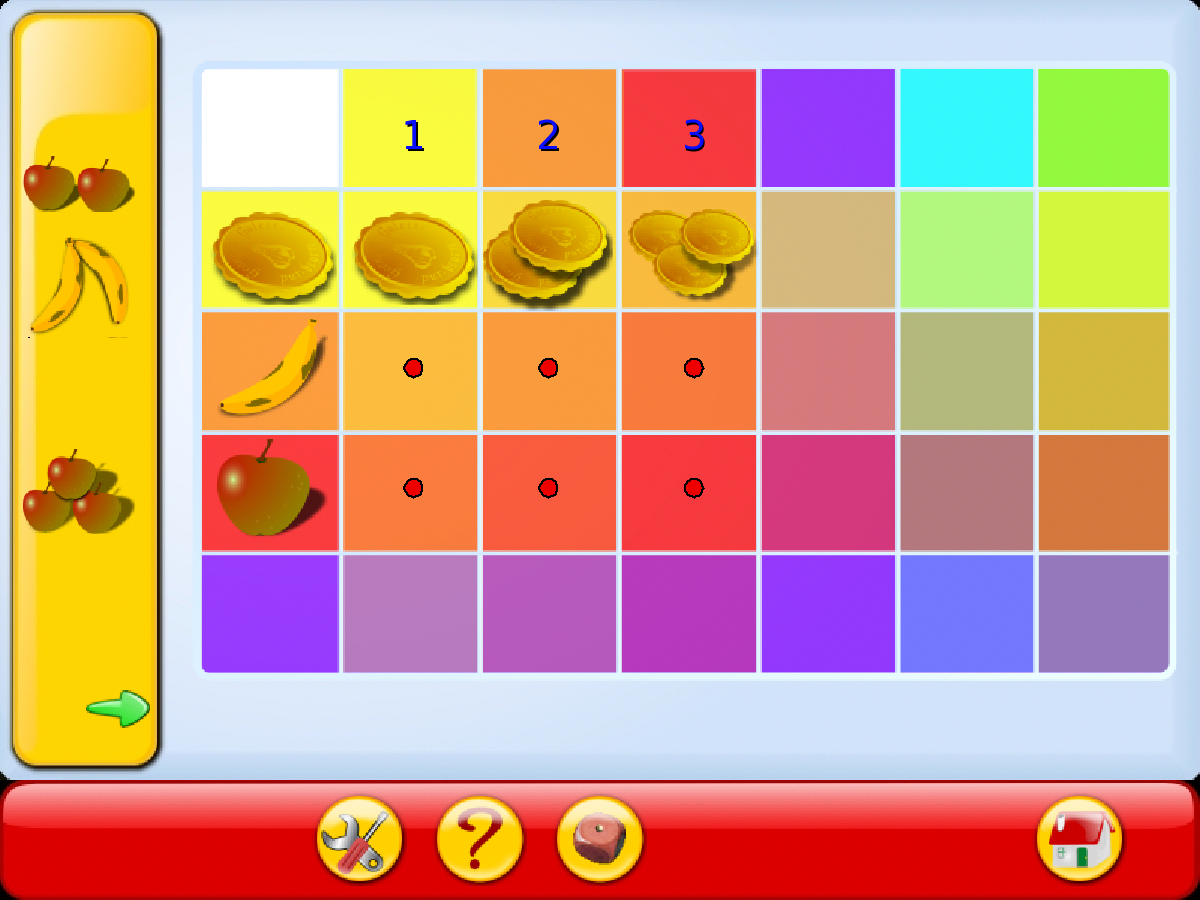 